E62/LED2N30D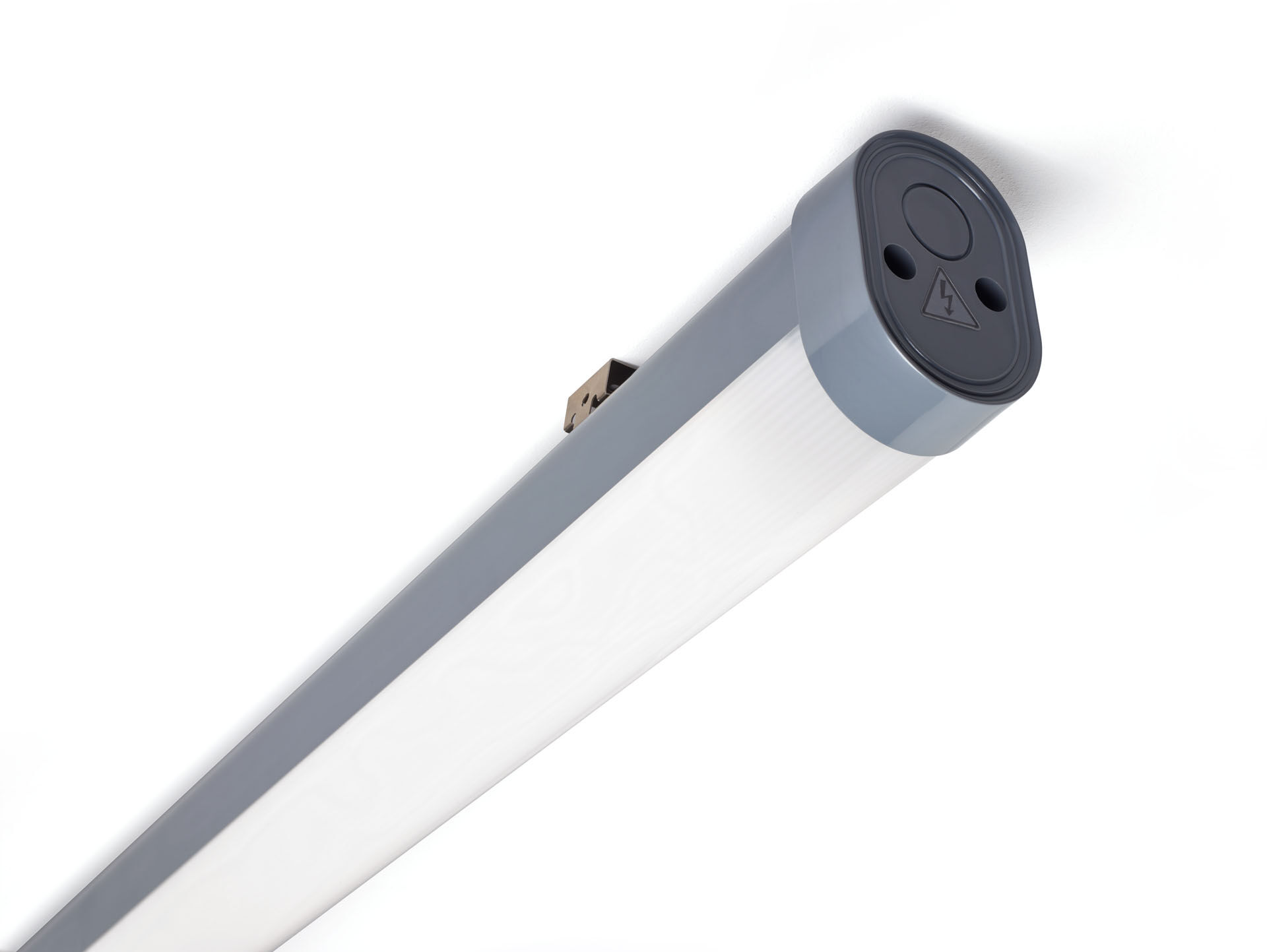 Industrial dust- and waterproof luminaire.Linear lens optics, polycarbonate (PC), wide-angle light distribution.Coextrusion housing. For use in technical spaces and parking lots.Dimensions: 880 mm x 56 mm x 80 mm.Luminous flux: 3050 lm, Luminous efficacy: 115 lm/W.Power: 26.5 W, DALI dimmable.Frequency: 50-60Hz AC.Voltage: 220-240V.Electrical isolation class: class I.LED with very good light maintenance; at 50000 hrs the luminaire retains 99% of it's initial flux (Tq=25°C).Correlated colour temperature: 4000 K, Colour rendering ra: 80.Standard deviation colour matching satisfy 3 SDCM.Photobiological safety IEC/TR 62778: RG1.Polycarbonate housing, RAL7037 - dusty grey.IP protection level: IP66.IK protection level: IK07.Replaceable (LED only) light source by a professional. Replaceable control gear by a professional.Ambient temperature: -20°C - 35°C.Glowwire: 850°C.5 years warranty on luminaire and driver.Certifications: CE, ENEC.Luminaire with halogen free leads.The luminaire has been developed and produced according to standard EN60598-1 in a company that is ISO9001 and ISO14001 certified.